Adding and Subtracting VectorsAdding and Subtracting VectorsAdding and Subtracting VectorsAdding and Subtracting VectorsAdding and Subtracting VectorsAdding and Subtracting VectorsAdding and Subtracting VectorsAdding and Subtracting VectorsAdding and Subtracting VectorsAdding and Subtracting Vectors(a)(a)(a)(b)(b)(b)(c)(c)(c)(c)The vectors  and  are shown. Draw the vector .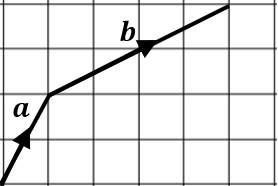 The vectors  and  are shown. Draw the vector .The vectors  and  are shown. Draw the vector .The vectors  and  are shown. Draw the vector .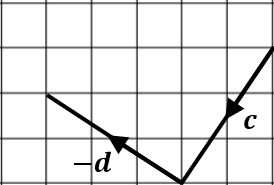 The vectors  and  are shown. Draw the vector .The vectors  and  are shown. Draw the vector .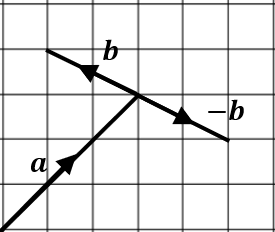 The vectors  and  are shown. Draw the vectors(i)     (ii) .(d)(d)(d)(d)(e)(e)(e)(e)(e)(f)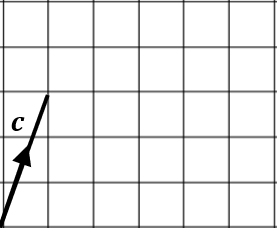 Draw the vector  and find its column vector.Draw the vector  and find its column vector.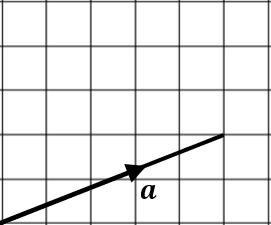 Draw the vector        and find its column vector.Find (g)(h)(h)(h)(h)(i)(i)(j)(j)(j)Find Find Find Find Find Find Find Find (i)    (ii)    (iii)    Find (i)    (ii)    (iii)    Find (i)    (ii)    (iii)    